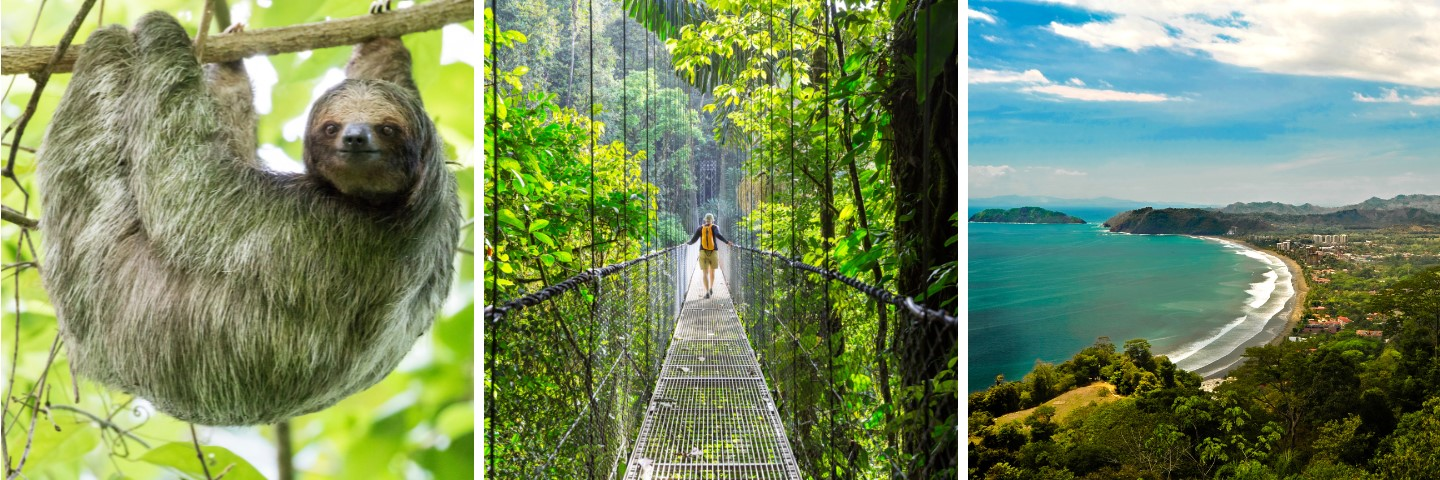 ITINERARIO DE VIAJE:Día 01 	San José¡Bienvenido a Costa Rica! Uno de nuestros representantes le estará esperando en el Aeropuerto Internacional, para trasladarlo al hotel en San José. Hospedaje en San José.Día 02	San José – ArenalDesayuno. Salimos temprano hacia la Fortuna en San Carlos, hogar del Imponente Volcán Arenal y desde donde se pueden realizar diferentes actividades como tirolesas, rapel, kayaks, rafting, caminata a puentes colgantes, visita a parque nacionales cercanos como Volcán Tenorio y río celeste, Refugio de Vida Silvestre Caño Negro, disfrutar de las aguas termales como las de Baldi y Tabacón, o tan solo para disfrutar de la comodidad del hotel. Alojamiento en Arenal. Día 03 	ArenalDesayuno. El volcán Arenal tiene una altura de 1.670 msnm. El volcán se encuentra dentro del Parque Nacional Volcán Arenal. Inició su último y actual período de actividad en el año1968. Desde esa fecha emite en forma constante gases y vapores de agua, con algunas explosiones con emisión de materiales piro plásticos y en ocasiones fuertes retumbos. Por esto y su frecuente actividad, hacen de este volcán el más activo de Costa Rica. Día libre para realizar alguna actividad en la zona, hacer alguna excursión o bien disfrutar de las instalaciones del hotel. Alojamiento en Arenal.Día 04 	Arenal – Monteverde Desayuno. Este día se trasladarán hacia la zona montañosa de Monteverde, la cual ha ganado renombre internacional como uno de los más sobresalientes santuarios de vida silvestre en el trópico. El traslado se hará por medio del sistema Carro-Bote-Carro el cual consiste en traslado terrestre hasta el lago Arenal, traslado lacustre y recorrido terrestre hacia Monteverde; en el camino disfrutará de los paisajes. Alojamiento en Monteverde.Día 05 	Monteverde – JacóDesayuno. Este día se trasladarán hacia el centro de la Costa Pacífica, para el disfrute de las playas de la zona, el Parque Nacional Carara, Carara, que en lengua indígena Huetar significa “Río de lagartos”, cuenta con el único bosque de transición del Pacífico Central, lo que se traduce en diversidad de flora y fauna, donde convergen especies propias de los bosques seco y húmedo. Este Parque Nacional es un destino ornitológico mundialmente conocido ya que cuenta con avifauna muy diversa, donde sobresale la Lapa Roja (Ara macao), especie que se encuentra en peligro de extinción, siendo la segunda especie de Psitácidos más grande de Costa Rica.  Alojamiento en Jacó.Día 06 	Jacó Desayuno. Día libre para el disfrute de las más bellas playas del pacifico central costarricense, ya sea disfrutando de la belleza escénica que estas ofrecen o simplemente relajándose en la comodidad del Hotel. Además, puede aprovechar para realizar actividades de su interés que se ofrecen en los alrededores, como caminatas o la visita al centro de Jaco que es una de las ciudades turísticas con mayor oferta para los visitantes por lo que ahí encontrara muchas opciones de actividades complementarios como por ejemplo clases de Surf, bungee jumping, etc y una amplia diversidad gastronómica. Alojamiento en Jacó.Día 07    Jacó – San José Desayuno. Traslado de la zona pacífica a la capital San José, para pasar la última noche en la capital costarricense, donde podrá hacer sus compras de último momento, visitar lugares de interés o tan solo descansar. Alojamiento en San José Día 08   San JoséDesayuno. Traslado del hotel hacia el aeropuerto Internacional para abordar vuelo de regreso a la Ciudad de origen.FIN DE LOS SERVICIOS HOTELES PREVISTOS O SIMILARES:Nota: Hoteles mencionados solo son informativos, los hoteles confirmados se les hará saber al momento de realizar la reservación. Habitaciones consideradas bajo la categoría estándar de cada hotel, en algunos casos, la habitación estándar cuenta con otro nombre.PRECIOS POR PERSONA EN USD:Nota: Se permite máximo 1 menor por habitación compartiendo con 2 adultos, ocupando las camas existentes. Tarifas a reconfirmar en fechas o periodos especiales, (feriados, navidad, año nuevo, vacaciones, carnaval, semana santa).EL PRECIO INCLUYE: Traslado privado aeropuerto – hotel – AeropuertoTraslado compartido San José – ArenalTraslado compartido Arenal – MonteverdeTraslado compartido Monteverde – JacóTraslado compartido Jacó – San José02 noches de hospedaje en San José con desayuno02 noches de hospedaje en Arenal con desayuno01 noche de hospedaje en Monteverde con desayuno02 noches de hospedaje en Jacó con desayunoSeguro de viaje con cobertura COVID Asistencia en español 24 hrsEL PRECIO NO INCLUYE: Boleto de avión México – San José – México Impuesto de salida pagadero en el Aeropuerto Internacional de San José USD 29.00 Gastos personalesNingún servicio no especificado Propinas para mucamas, botones, meseros, guías y/o choferesPago de entrada a los Parques Nacionales o Reservas que no estén contemplados en tourACTIVIDADES OPCIONALESPRECIOS POR PERSONA EN USD:NOTAS IMPORTANTES:Tarifas expresadas por persona, en dólares americanos pagaderos en moneda nacional al tipo de cambio del día de su pago indicado por Tourmundial, sujetas a cambios sin previo aviso y a disponibilidad al momento de reservar.Es responsabilidad del pasajero proveerse de los pasaportes o documentos de migración requeridos por las autoridades de los estados unidos mexicanos y de los países de destino o de tránsito, tales como visas, permisos sanitarios, permisos notariados para menores viajando solos o con un tutor, etc. Tourmundial brindará asesoría y apoyo para le gestión de todos los documentos necesarios.La vigencia de su pasaporte deberá tener mínimo seis meses a partir de la fecha del inicio de su viaje.El orden de los servicios previstos mencionados en este itinerario podría modificarse en función de la disponibilidad terrestre o condiciones climáticas del lugar, pero siempre serán dadas conforme fueron adquiridas.Los horarios de registro de entrada (check-in) y salida (check-out) de los hoteles están sujetos a las formalidades de cada hotel, pudiendo tener los siguientes horarios: check-in 16:00hrs y check-out 12:00hrs (medio día). En caso de que la llegada fuese antes del horario establecido, existe la posibilidad de que la habitación no sea facilitada hasta el horario correspondiente. En caso de que llegar antes o salir después de los horarios establecidos, el hotel podrá mantener sus pertenencias bajo resguardo.Los servicios de traslados y excursiones en esta cotización son otorgados como servicios regulares, estos servicios están sujetos a horarios pre-establecidos y se brindan junto a otros pasajeros. Consulte los precios en servicio privado.La tarifa para niños aplica para menores de 0 a 10 años, compartiendo habitación doble siempre con 2 adultos. Máximo 1 niño por habitación. Esta política está sujeta a cambios.Camas extras tienen costo adicional y sujetas a disponibilidad del Hotel. Para la excursión a la ciudad de San José tomar en consideración que El Teatro Nacional permanece cerrado los domingos. En el caso de que la excursión se diera ese día se estaría visitando solo sus afueras. Esta excursión únicamente opera en las tardes. Logística y lugares a visitar en general de esta excursión están sujetos a cambios de acuerdo a nuestro departamento de operacionesAlguna actividad pueda ser que no operen con normalidad en algunos periodos festivos hacia finales del año o bien en semana santa, nuestro departamento de reservaciones lo asesorara de la mejor manera en cada caso de solicitudes específicasPor regulaciones internas del Aeropuerto Internacional Juan Santamaría, los pasajeros deben de estar 3 horas antes de la salida del vuelo internacional.AVISO DE PRIVACIDAD:En cumplimiento por lo dispuesto en el artículo 15 de la Ley Federal de Protección de datos Personales en Posesión de los Particulares (LFPDPPP), le informamos que sus datos personales que llegase a proporcionar de manera libre y voluntaria a través de este o cualquier otro medio estarán sujetos a las disposiciones del Aviso de Privacidad de Tourmundial el cual puede ser consultado en el sitio web: www.tourmundial.mx	VIGENCIA DEL 07 DE ENERO AL 23 DE NOVIEMBRE 2024SE REQUIERE DE PREPAGOEl presente documento es de carácter informativo, más no una confirmación.COSTA RICA AL NATURAL & PLAYAVisitando:San José – Arenal – Monteverde – Jacó – San JoséSan José – Arenal – Monteverde – Jacó – San JoséSalidas:Diarias del 07 de enero al 23 de noviembre 2024 (algunas fechas no opera)Diarias del 07 de enero al 23 de noviembre 2024 (algunas fechas no opera)Duración:08 días / 07 NochesAlimentos:07 desayunos07 desayunosCIUDADTURISTAPRIMERASan JoséSleep InnCrowne PlazaArenalHotel Lavas TacotalMountain ParadiseMonteverdeHotel Montaña MonteverdeHotel Fonda Vela JacóTerraza del Pacífico Hotel Océano VelaSALIDAS: DIARIASCATEGORÍASENCILLADOBLETRIPLEMENOR 0 - 10 AÑOS07/01/24 - 15/03/24
01/04/24 - 23/04/24
01/07/24 - 24/08/24Turista USD 1,304USD 827USD 750USD 47201/05/24 - 23/06/24
01/09/24 - 23/11/24Turista USD 1,259USD 805USD 734USD 47207/01/24 - 15/03/24
01/04/24 - 23/04/24
01/07/24 - 24/08/24PrimeraUSD 1,833USD 1,093USD 945USD 41801/05/24 - 23/06/24
01/09/24 - 23/11/24PrimeraUSD 1,686USD 1,019USD 895USD 418SERVICIOADULTO / MENORKayak en el Lago Arenal: Salimos de La Fortuna a las 8:00 a.m. ó 1:30 p.m. para disfrutar de una placentera mañana kayakeando en el Lago Arenal, observarán la exuberante belleza panorámica que nos ofrece el Lago y el Volcán Arenal. En el viaje es posible observar diferentes especies de aves como: “Pecho Amarillo”, “Martín Pescador”, “Garzón Azulado”, “Pato Aguja”, etc. También es probable que escuche los monos congos del área. Mínimo de edad: 12 añosIncluye: Transporte, kayak, chaleco salvavidas, frutas tropicales, bebidas, y guía naturalista bilingüe. Qué llevar: Traje de baño, sandalias y bronceador.USD 94Refugio de Vida Silvestre Caño Negro: El refugio de vida silvestre Caño Negro es considerado uno de los sitios más ricos en el continente para la observación de aves. Aparte de una abundancia de aves Caño Negro es también refugio de muchos otros animales, tales como: perezosos, tres tipos de monos, caimanes, lagartijas, murciélagos, y una variedad de flora típica de los humedales. Nuestro viaje a esta bella región sale de La Fortuna trasportándonos en minibús por una hora y media hasta Los Chiles, un pueblo rústico que se encuentra a solo cinco kilómetros de la frontera con Nicaragua, y es aquí donde abordamos el bote para hacer un recorrido por el cauce del río Frío de aproximadamente tres horas. Desde el principio del viaje, nuestro guía profesional le explicará acerca de los sembradíos que veremos en el camino, así como la flora y fauna de la región. Incluye: Transporte, guía naturalista bilingüe, almuerzo, y bebidas frías. Qué llevar: Ropa fresca y cómoda, tenis o sandalias, cámara, binóculos, bloqueador solar.USD 114Caminata al Volcán Arenal y a la Catarata la Fortuna: El tour del Volcán Arenal lleva a nuestros clientes a la parte noroeste del volcán. El tour comienza con una caminata los llevamos a el sendero del mirador El Silencio. Es posible observar la gran variedad de plantas, vida silvestre, magnificas formaciones de piedras de lava y el Lago Arenal, Esta es una buena combinación de caminata y un bello escenario hasta la entrada de la catarata a través de áreas de repasto y bosque. Al final del camino descenderemos caminando por un sendero natural hasta la base de la catarata. Esta fantástica área es muy tranquila y especial para relajarse y nadar por un rato. Qué traer: pantalón largo, camiseta, tenis, cámara, repelente de insectos, bloqueador solar. Que incluye: Transporte, almuerzo, entradas, agua, guía bilingüe y naturalista.USD 175Puentes colgantes del Arenal: Los Puentes Colgantes del Arenal comprenden un área de 600 acres conservados como una reserva forestal. Posee impresionante y variada vegetación además de una gran variedad de aves y animales que su experimentado guía le ayudará a ubicar. El sendero es de 3.1 kilómetros de longitud y cruza en su recorrido por 15 puentes diseñados especialmente para la observación de la flora y fauna, así como de los paisajes. Le recomendamos esta actividad a cualquier persona, niños o adultos amantes de la naturaleza. Incluye: Transporte, entrada, guía naturalista y bebidas. Qué llevar: Ropa cómoda, zapatos cerrados, repelente de insectos, cámara, binoculares, bloqueador (días soleados) o capa (días lluviosos). USD 100Cabalgata al Volcán Arenal: Después de una serie de indicaciones sobre cómo manejar su caballo, daremos inicio con esta aventura. La cabalgata tardará cerca de 3 horas empezando a los pies de las montañas. Exploraremos caminos inalcanzables por otros vehículos subiendo a través de bosque secundario, repasto para ganado, así como auténtico bosque primario que finalmente nos llevará a una laguna con iris. A lo largo del camino, usted podría encontrarse con diferentes aves como tucanes y oropéndolas y mamíferos como monos. Adicionalmente, un guía compartirá múltiples datos interesantes sobre cada escenario que crucemos, del Volcán Arenal, la región de Arenal en general y la fauna residente. A medida que continuamos el ascenso, el paisaje a nuestras espaldas crecerá hasta convertirse en una vista que lo dejará sin aliento. Continuaremos subiendo hasta llegar a un fantástico mirador, donde usted estará tan cerca del cráter del Volcán Arenal como es permitido. Después de disfrutar esta vista, regresaremos al establo por el mismo camino. Allá, una merienda nos estará esperando. Mínimo de edad: 8 añosIncluye: transporte round trip desde su hotel, caballos y guía local. Qué llevar: Pantalón largo, zapatos cerrados, traje de baño, toalla, gorra, bloqueador solar y cámara.USD 118Tour de Canopy y Puentes Colgantes en el Bosque Nuboso - Monteverde: Después de la llegada comenzaremos el tour en los famosos puentes colgantes de Monteverde en donde cada puente tiene una longitud diferente, en esta actividad va a poder apreciar la flora y fauna que ofrece dicho lugar y poder realizar este Trail con calma perfecto para poder tomar fotos de este hermoso lugar en Costa Rica, después de los puentes viene el Canopy Tour, este está especialmente diseñado para disfrutar de las espectaculares vistas del Golfo de Nicoya como también la flora y fauna de Monteverde. Este tour es una de las actividades de más aventura en Costa Rica. Nuestros guías de tour de tirolesas comienzan por equiparle con la indumentaria necesaria y apropiada para esta actividad y también les brindaran una charla de seguridad. Luego comenzaremos a disfrutar de una de las más emocionantes aventuras en el Bosque Nuboso de Monteverde en donde podremos volar a través de la copa de los árboles mediante el sistema de cables. Observando panorámicas vistas de 360 grados del bosque nuboso y del área de Monteverde en general. Además, tendremos la oportunidad de disfrutar de la emocionante y espectacular “Cuerda de Tarzán, El recorrido proporciona guías experimentados con el cable más largo de América Latina.Mínimo de edad: 6 añosIncluye: Transporte, entrada, todo el equipo de seguridad, Rappel, y guías profesionales y bilingües. Qué llevar: Zapatos cómodos, abrigo impermeable y cámara.USD 159POLÍTICAS DE CANCELACIÓN30 días antes de la fecha de salida no aplican cargos.Entre 29 y 20 días antes de la fecha de llegada, 25% del costo total de la reservación por pasajero.19 días antes de la fecha de llegada, 50% del costo total de la reservación por pasajeroEntre 15 días y 1 día antes de la fecha de llegada 100% del costo total de la reservación por pasajeroNO SHOW 100% del total de la reservación.Servicios parciales no utilizados no son reembolsables.